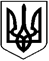 Н А К А ЗВійськового комісара Золочівського                Начальника відділу освіти,районного військового комісаріату                      молоді та спорту                                                                                   Золочівської селищної ради28 серпня 2019 року	                смт. Золочів			               № 59 /210Про початок вивчення предмета «Захист Вітчизни»в закладах загальної середньої освіти Золочівськоїселищної ради в новому 2019/20 навчальному роціВідповідно до Закону України «Про військовий обов’язок і військову службу» від 08.02.2006 року, Указів Президента України від 25.10.2002 № 948/2002 «Про Концепцію допризовної підготовки і військово-патріотичного виховання молоді», від 13.10.2015 № 580/2015 «Про Стратегію національно-патріотичного виховання дітей та молоді на 2016-2020 роки», Постанови Кабінету Міністрів України від 30.11.2000 № 1770 «Про затвердження положень про допризовну підготовку і про підготовку призовників з військово-технічних спеціальностей», з метою виховання в здобувачів освіти патріотизму і духовності, формування національної самосвідомості, високих моральних якостей громадянина, підготовки до військової служби, готовності до захисту Вітчизни  НАКАЗУЮ:Керівникам закладів загальної середньої освіти ІІІ ступеня:1.1. Забезпечити викладання предмета «Захист Вітчизни» в закладах загальної середньої освіти відповідно до чинного законодавства.протягом 2019/2020 навчального року1.2. Забезпечити викладання курсів «Основи медико-санітарної підготовки» та «Основи цивільного захисту» паралельно з викладанням предмета «Захист Вітчизни»протягом 2019/2020 навчального року1.3. Проводити роботу з підвищення організаційного рівня військово-патріотичного виховання здобувачів освіти та спланувати заходи, присвячені визначним подіям та знаменним датам Збройних Сил України, поліпшувати роботу гуртків даного напрямку.протягом 2019/2020 навчального року1.4. Спланувати цикл уроків та виховних заходів, під час яких розглянути питання поводження з вибухонебезпечними предметами.протягом 2019/2020 навчального року1.5. Організувати проведення Уроків мужності.Жовтень, грудень 2019 року1.6. Підтримувати зв’язки з районним військовим комісаріатом, військовими частинами, ветеранськими та іншими громадськими  організаціями з метою проведення військово-патріотичної, пошуково-краєзнавчої, спортивно-масової та культурно-просвітницької роботи серед учнівської молоді.протягом 2019/2020 навчального року1.7. Провести 3-денні навчально-польові збори з учнями 11 класів в закладах загальної середньої освіти                                                                                             1,2,3 квітня 20201.8 Затвердити план навчально-польових зборів.                                                До 27.03.2020 Відповідальним особам з питань вивчення предмета «Захист Вітчизни»: заступнику військового комісара -начальник відділення комплектування Золочівського РВК ( Шаповалов І.О.)  та методисту методичного кабінету відділу освіти, молоді та спорту Золочівської селищної ради (Кривчач В.О.) забезпечити контроль за проведенням занять, поповненню та збереженню навчально-матеріальної бази в закладах загальної середньої освіти ;                                                      протягом 2019/2020 навчального рокуКонтроль за виконанням наказу залишаємо за собою.Військовий комісар Золочівського              Начальник відділу освіти, молодіРВК підполковник                                         та спорту  Золочівської селищної                                                                                                    ради_______________ В.ПРИХОДЬКО		_______________В.НАГОВІЦИНА		 М.П.					                                           М.П.З наказом ознайомлені:                   							